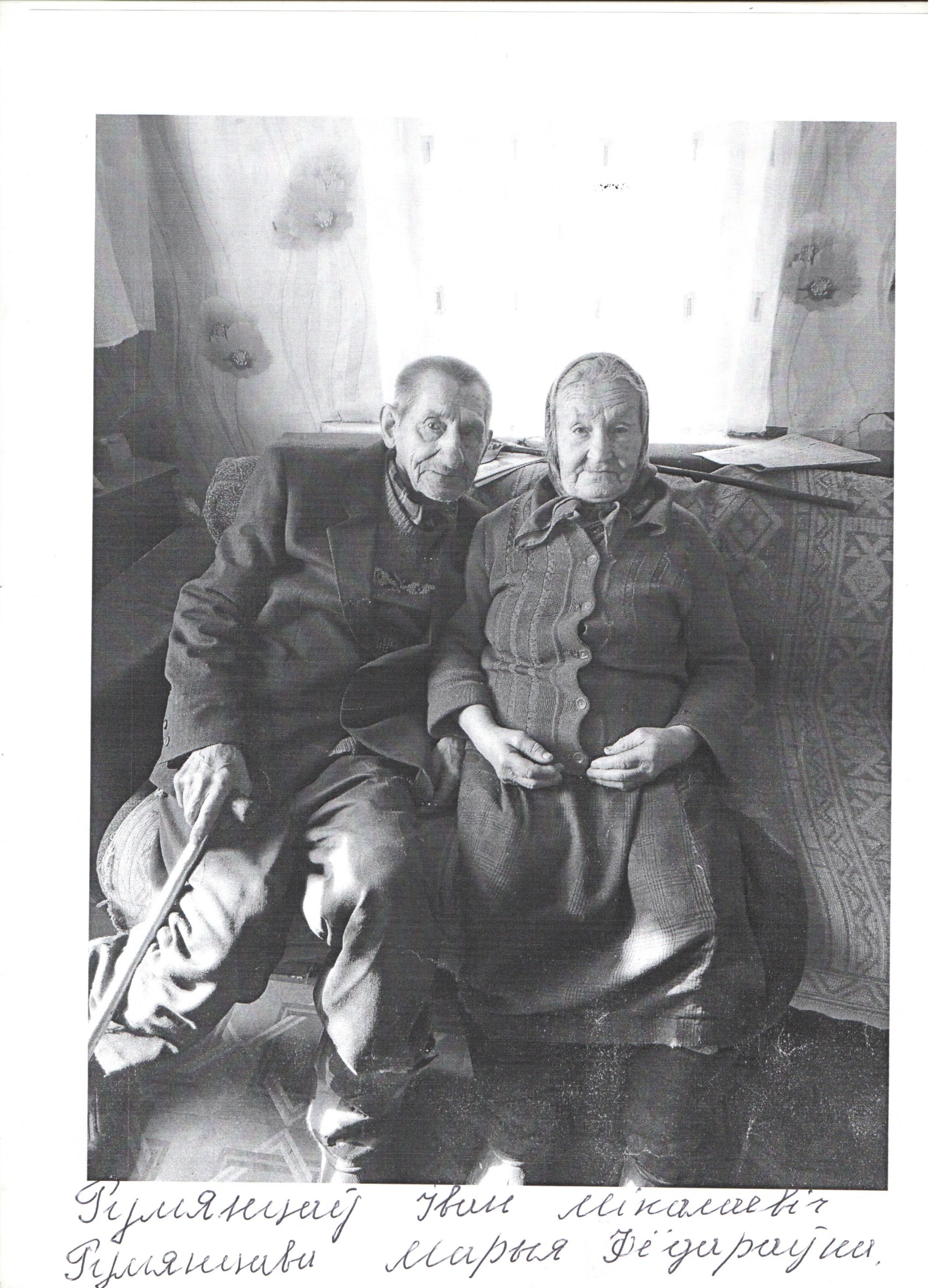 РумянцеваМария Фёдоровна(1930-2018)Родилась в д. Почепы, Краснопольского района, Могилёвской области. Окончила 7 классов Почеповской школы. С 8 по 10класс училась в Новоельнянской средней школе. В дальнейшем работала в полеводческой бригаде колхоза «Коминтерн». Вышла замуж, здесь же, в д. Почепы и осталась трудиться по месту жительства. Вместе с мужем Иваном Николаевичем работала  животноводом по откорму крупного  рогатого скота. За достигнутые успехи в развитии народного хозяйства ССР была награждена серебряной и бронзовой медалями. За высокие трудовые достижения Указом Президиума Верховного Совета БССР, оператор по откорму крупного рогатого скота колхоза «Коминтерн», Мария  Фёдоровна  была награждена Почётной грамотой Верховного Совета Белорусской ССР и Почётными дипломами. Умерла 10 ноября 2018 года.